M E G H Í V ÓBezenye Községi Önkormányzat Képviselő-testülete 2021. június 29-én (kedden) 18 órakortartja ülését a Községházán, melyre ezúton tisztelettel meghívom. Napirendi javaslat:Beszámoló a polgármester veszélyhelyzet ideje alatt született döntéseiről 
Előterjesztő: Márkus Erika polgármester
Bezenyei Százszorszép Óvoda vezetői állására kiírt pályázatról döntés
Előterjesztő: Márkus Erika polgármester
Háziorvosi feladat-ellátási szerződés módosítása iránti kérelemElőterjesztő: Márkus Erika polgármester
Bölcsődei fejlesztési program
Előterjesztő: Márkus Erika polgármester
Állami tulajdonú ingatlanok felajánlása az önkormányzatoknak
Előterjesztő: Márkus Erika polgármester
Csapadékvíz elvezetési terv készítésére javaslat
Előterjesztő: Márkus Erika polgármester
Állásfoglalás kialakítása útépítésről
Előterjesztő: Márkus Erika polgármester
Tájház felújítási program keretében hozott döntések utólagos jóváhagyása
Előterjesztő: Márkus Erika polgármester
Papréti fejlesztések
Előterjesztő: Márkus Erika polgármester
Kishíd felújítása
      Előterjesztő: Márkus Erika polgármester
Tanyagondnoki szolgálat tevékenység ellátással kapcsolatos döntésElőterjesztő: Márkus Erika polgármester
Nyári Tábor szervezéséhez támogatás kérése
      Előterjesztő: Márkus Erika polgármesterFalunap megrendezése       Előterjesztő: Schmatovichné Radits Klaudia közművelődési szakemberBezenye, 2021. június 24.										Márkus Erika s.k.										polgármester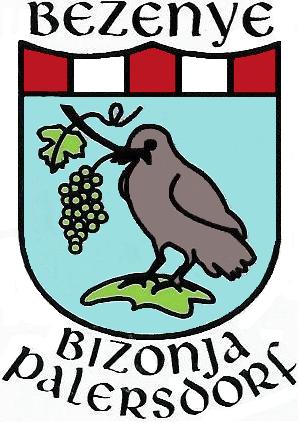 Bezenye Község Polgármesterétől 9223 Bezenye, Szabadság utca 50. 96/223-074Tel.: +36/20/2281839 polgarmester@bezenye.hu 